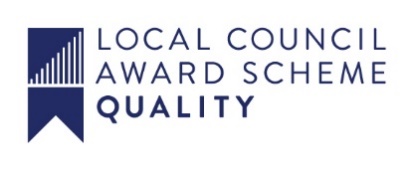 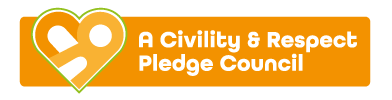 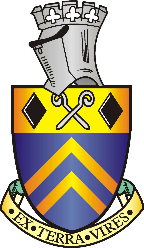 Present:Chairman: Councillor Hannah Jowett-FrostMembers: David Taylor, Mary Kerry25/22x	To receive apologies for absence		ResolvedApologies were received from Councillor David Taylor26/22x 	To receive any declarations of interest from Members		There were none27/22x 	Public Participation		There were none28/22x 	To consider any items which should be taken in exclusion of the    	 	press and public		There were none29/22x 	To read and consider the minutes of the last meeting		The minutes were read30/22x 	To Approve the minutes of the last meeting as a correct record		RESOLVED The minutes were approved as a correct record31/22x 	To review the event scope document – Christmas Lights Switch On		RESOLVED The document was reviewed and approvedThat available store are advertised on Severn Square32/22 	To confirm the plan for the Christmas Lights Switch On		RESOLVEDThe plans were accepted and approvedThat options are explored33/22 	To review the risk assessment for the Christmas Lights Switch On  and Remembrance SundayRESOLVEDThe risk assessments were received and approved for;Remembrance SundayEventsOlder people which will be placed on a future Full Council agenda34/22 	To confirm the plans for Remembrance Sunday		RESOLVED		The notes from the meetings held on 11th and 13th were accepted35/22 	To consider the Party in the Town/Big Summer Event 2023		RESOLVEDThat ATC work with SISU and the Cricket Club to provide a Big Summer Event on 8th July 2022 in and across townWhite post farmRoad closure across the High StreetPuppet displaySarah BrightTeddy bears picnicPrepare a scope documentItems for the next agenda;Budgets 22/23 and 23/24Free/low cost activities for the 6 weeks holidaysOpen/best gardensAllotment weekRecords Fair